ПРОЕКТО     ходатайстве     перед   Главой    ЧувашскойРеспублики о назначении членов  комиссии  попроведению конкурса на замещение должностиглавы Шемуршинского муниципального округа Чувашской Республики	В соответствии  с Федеральным законом от 06 октября  2003 г. № 131-ФЗ «Об общих принципах организации местного самоуправления в Российской Федерации», Законом Чувашской Республики от 29 марта 2022 г. № 29 «О преобразовании муниципальных образований Шемуршинского  района Чувашской Республики и о внесении изменений в Закон Чувашской Республики «Об установлении границ муниципальных образований Чувашской Республики и наделении их статусом городского, сельского поселения, муниципального района и городского округа»,Собрание депутатов Шемуршинского муниципального округаЧувашской Республики решило:1. Ходатайствовать перед Главой Чувашской Республики о назначении членов комиссии для проведения конкурса на замещение должности главы Шемуршинского муниципального округа Чувашской Республики от органов Государственной власти Чувашской Республики в количестве 4 человек.2. Настоящее решение вступает в силу после его подписания.ЧЁВАШ РЕСПУБЛИКИШЁМЁРШЁ МУНИЦИПАЛЛĂ ОКРУГЕ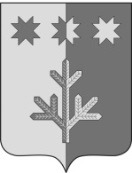 ЧУВАШСКАЯ РЕСПУБЛИКАШЕМУРШИНСКИЙМУНИЦИПАЛЬНЫЙ ОКРУГШЁМЁРШЁ МУНИЦИПАЛЛĂ ОКРУГĔН ДЕПУТАТСЕН ПУХĂВĚЙЫШĂНУ«___»__________2023 г.     №____Шёмёршё ял.СОБРАНИЕ ДЕПУТАТОВШЕМУРШИНСКОГОМУНИЦИПАЛЬНОГО ОКРУГАРЕШЕНИЕ «27» октября  2023 г. № 16.3село ШемуршаПредседатель Собрания депутатов Шемуршинского муниципального округа Чувашской Республики                                                                        Ю.Ф. Ермолаев                                        